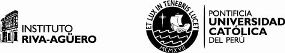 CESION DE DERECHOS DE USO POR ÚNICA VEZIMÁGENES ARCHIVO HISTÓRICO RIVA-AGÜERO IRA-PUCPConste por el presente documento, la cesión de derechos de uso por única vez de imágenes que realiza el Archivo Histórico Riva-Agüero, unidad académica del Instituto Riva-Agüero de la Pontificia Universidad Católica del Perú, a la persona de XXXXXXXXX, docente del Departamento Académico de Humanidades PUCP, identificada con DNI: para el uso de las fotografías, abajo indicadas, en la publicación titulada XXXXXXXXXXXXXXXXXXXXXXXXLas imágenes seleccionadas son las siguientes:Los créditos correspondientes de cada imagen deberán ser citados de la manera siguiente, de acuerdo a lo estipulado por la jefatura del Archivo Histórico Riva-Agüero: Colección Elejalde			ELE-0460Archivo Histórico Riva AgüeroIRA-PUCPPor contraprestación de las imágenes se hará entrega de ciertos ejemplares de la publicación en calidad de donación en favor del Instituto Riva-Agüero.Lima, de ………… de 202.Colección / Fondo:Colección / Fondo:Código:Descripción: